IEEE P802.11
Wireless LANsRevision NotesCID 666Instructions to the editor: please make the following changes to P16 in the subclause 3.2 Definitions specific to IEEE Std 802.11 in D0.1 as shown below:Discussion (Another description is shown below):measurement setup identifier (ID): An identifier that identifies the prameters in a sensing measurement setup or DMG sensing measurement setup to be used in the corresponding instances.Discussion ends.CID 672CID 734Instructions to the editor: please make the following changes to P16 in the subclause 3.2 Definitions specific to IEEE Std 802.11 in D0.1 as shown below:Table 9-190 - Extended Capabilities fieldInstructions to the editor: please make the following changes to P66 in the subclause 11.21.18.2 WLAN sensing dependencies in D0.1 as shown below:Implementation of WLAN sensing is optional for a WNM STA. Discussion: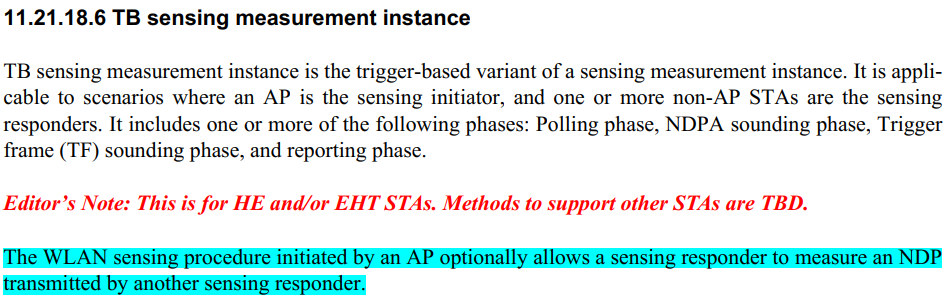 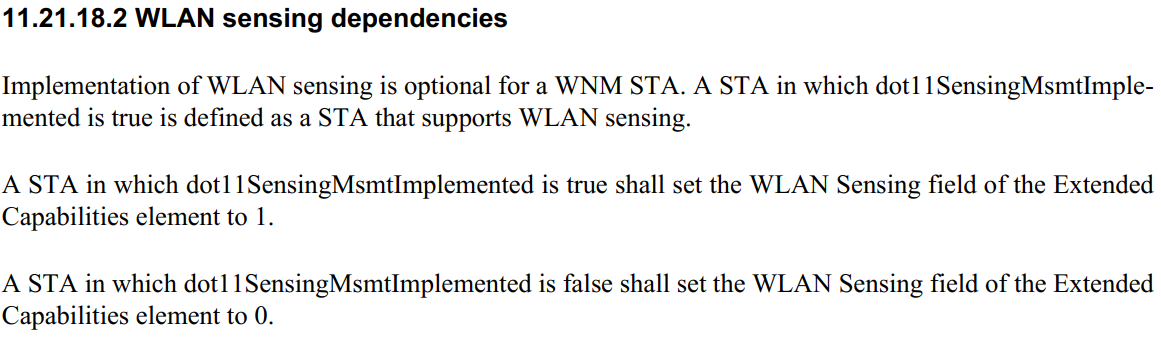 Discussion ends.CC40 CR for CIDs 666, 672 and 734CC40 CR for CIDs 666, 672 and 734CC40 CR for CIDs 666, 672 and 734CC40 CR for CIDs 666, 672 and 734CC40 CR for CIDs 666, 672 and 734Date:  2022.06.21Date:  2022.06.21Date:  2022.06.21Date:  2022.06.21Date:  2022.06.21Author(s):Author(s):Author(s):Author(s):Author(s):NameCompanyAddressPhoneemailMengshi HuHuawei TechnologiesH3, Huawei Base, Bantian, Longgang, Shenzhen, Guangdong, China, 518129humengshi@huawei.comRui DuHuawei TechnologiesNarengerileHuawei TechnologiesR0Initial revisionPage.LineClause NumberCommentProposed ChangeResolution16.143.2The term "Measurement Setup ID" needs to be definedadd definition in clause 3.2REVISED.Instructions to the editor:  Please make the changes as shown under CID 666 in 11-22/xxxxr0. Page.LineClause NumberCommentProposed ChangeResolution0.00.0Many frame formats are not defined which makes reviewing the draft is not an easy taskdefine the missing frame formats.REJECTED.Agree in principle that many frames are not defined. However, because the specific TBD frames are not provided here, this comment is rejected.Page.LineClause NumberCommentProposed ChangeResolution32.529.4.2.26Table 9-10 includes bit 90 as 'WLAN Sensing' as it would be more suited to replace it with three bits indicating; 1) TB measurement instance sensing 2) NTB measurement instance sensing and 3) TB measurement instance with STA-to-STA sensingAs per commentREVISED.Instructions to the editor:  Please make the changes as shown under CID 734 in 11-22/xxxxr0. BitInformationNotesSBPA STA sets the SBP field to 1 if dot11SBPImplemented is true, and sets it to 0 otherwise. See 11.21.19 (SBP procedure).